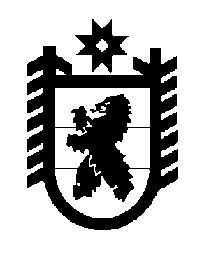 Российская Федерация Республика Карелия    ПРАВИТЕЛЬСТВО РЕСПУБЛИКИ КАРЕЛИЯРАСПОРЯЖЕНИЕот  28 января 2019 года № 53р-Пг. Петрозаводск В целях реализации Стратегии государственной национальной политики Российской Федерации на период до 2025 года, утвержденной Указом Президента Российской Федерации от 19 декабря 2012 года № 1666:1. Утвердить прилагаемый Комплексный план мероприятий по реализации Стратегии государственной национальной политики Российской Федерации на период до 2025 года в Республике Карелия на 2019 – 2021 годы (далее – Комплексный план).2. Органам исполнительной власти Республики Карелия, территориальным органам федеральных органов исполнительной власти в Республике Карелия (по согласованию), органам местного самоуправления муниципальных районов и городских округов в Республике Карелия 
(по согласованию) ежегодно до 25 июля и 25 января направлять в Министерство национальной и региональной политики Республики Карелия отчет о выполнении Комплексного плана.3. Контроль за исполнением Комплексного плана возложить на Министра национальной и региональной политики Республики Карелия Киселева С.В.
           Глава Республики Карелия                                                              А.О. ПарфенчиковУтвержден распоряжениемПравительства Республики Карелияот 28 января 2019 года № 53р-ПКОМПЛЕКСНЫЙ ПЛАНМЕРОПРИЯТИЙ ПО РЕАЛИЗАЦИИ СТРАТЕГИИ ГОСУДАРСТВЕННОЙ НАЦИОНАЛЬНОЙ ПОЛИТИКИ РОССИЙСКОЙ ФЕДЕРАЦИИ НА ПЕРИОД ДО 2025 ГОДА 
В РЕСПУБЛИКЕ КАРЕЛИЯ НА 2019 – 2021 ГОДЫ________________________№ п/пМероприятиеСрок исполненияОтветственные исполнители1234I. Совершенствование государственного управления в сфере реализации государственной национальной политики Российской Федерации на территории Республики КарелияI. Совершенствование государственного управления в сфере реализации государственной национальной политики Российской Федерации на территории Республики КарелияI. Совершенствование государственного управления в сфере реализации государственной национальной политики Российской Федерации на территории Республики КарелияI. Совершенствование государственного управления в сфере реализации государственной национальной политики Российской Федерации на территории Республики Карелия1.Разработка проектов правовых актов в сфере реализации государственной национальной политики Российской Федерации на территории Республики Карелия, взаимодействия с социально ориентированными некоммерческими организациями по вопросам этнокультурного развития народов и этнических общностей Республики Карелия, межнациональных и межконфессиональных отношений на территории Республики Карелия2019 – 2021 годыМинистерство национальной и региональной политики Республики Карелия;органы местного самоуправления муниципальных районов и городских округов в Республике Карелия 
(по согласованию)2.Реализация соглашений о взаимодействии органов исполнительной власти Респуб-лики Карелия, территориальных органов федеральных органов исполнительной власти в Республике Карелия, органов местного самоуправления муниципальных образований в Республике Карелия, национальных общественных объединений и религиозных организаций в Республике Карелия2019 – 2021 годыМинистерство национальной и региональной политики Республики Карелия;Министерство внутрен-них дел по Республике Карелия (по согласова-нию);органы местного самоуправления муниципальных районов и городских округов в Республике Карелия                (по согласованию)12343.Реализация органами местного само-управления муниципальных образований в Республике Карелия программ (планов мероприятий) по реализации полномочий в сфере государственной национальной политики Российской Федерации и социально-культурной адаптации мигрантов на территории муниципальных образований в Республике Карелия2019 – 2021 годыорганы местного самоуправления муниципальных районов и городских округов в Республике Карелия         (по согласованию)4.Продолжение обучения государственных и муниципальных служащих, представителей некоммерческих организаций, деятель-ность которых связана с реализацией прав граждан на национальное (этнокультурное) развитие, свободу совести и вероиспове-дания, с целью повышения профессиональ-ной и социальной компетентности в вопросах реализации государственной национальной политики Российской Федерации на территории Республики Карелия2019 – 2021 годыМинистерство национальной и региональной политики Республики Карелия5.Совершенствование системы подготовки, переподготовки и повышения квалификации кадров в сфере культуры и образования2019 – 2021 годыМинистерство образования Республики Карелия6.Проведение республиканских совещаний с участием территориальных органов федеральных органов исполнительной власти в Республике Карелия, органов исполнительной власти Республики Карелия, органов местного самоуправления муниципальных образований в Республике Карелия по вопросам реализации государ-ственной национальной политики Россий-ской Федерации на территории Республики Карелия, предупреждения межнациональ-ных конфликтов, профилактики экстремиз-ма на национальной и религиозной почве2019 – 2021 годыМинистерство национальной и региональной политики Республики Карелия;Министерство внутренних дел по Республике Карелия               (по согласованию)7.Проведение семинаров и семинаров-совещаний для работников организаций образования и культуры по вопросам реализации Стратегии государственной национальной политики Российской Федерации на период до 2025 года, профилактики и предупреждения межнациональных конфликтов, в том числе в молодежной среде2019 – 2021 годыМинистерство национальной и региональной политики Республики Карелия;Министерство образования Республики КарелияII. Обеспечение равноправия граждан, реализации их конституционных прав 
в сфере государственной национальной политики Российской Федерации 
на территории Республики КарелияII. Обеспечение равноправия граждан, реализации их конституционных прав 
в сфере государственной национальной политики Российской Федерации 
на территории Республики КарелияII. Обеспечение равноправия граждан, реализации их конституционных прав 
в сфере государственной национальной политики Российской Федерации 
на территории Республики КарелияII. Обеспечение равноправия граждан, реализации их конституционных прав 
в сфере государственной национальной политики Российской Федерации 
на территории Республики Карелия8.Проведение мониторинга обращений по поводу фактов дискриминации в отношении граждан различной национальной и религиозной принадлежности при приеме на работу, замещении должностей государственной и муниципальной службы, формировании кадрового резерва2019 – 2021 годыорганы исполнительной власти Республики Карелия;органы местного самоуправления муниципальных районов и городских округов в Республике Карелия           (по согласованию)9.Проведение собраний и встреч с представителями национальных общественных объединений и религиозных организаций с целью координации совместной работы в сфере государственной национальной политики, профилактики экстремизма, обеспечения равноправия граждан различной национальной и религиозной принадлежности2019 – 2021 годыМинистерство национальной и региональной политики Республики Карелия;Министерство внутренних дел по Республике Карелия (по согласованию)органы местного самоуправления муниципальных районов и городских округов в Республике Карелия              (по согласованию)III. Укрепление единства российской нации, гармонизация межнациональныхи межконфессиональных отношений, формирование культуры межнационального общения у подрастающего поколенияIII. Укрепление единства российской нации, гармонизация межнациональныхи межконфессиональных отношений, формирование культуры межнационального общения у подрастающего поколенияIII. Укрепление единства российской нации, гармонизация межнациональныхи межконфессиональных отношений, формирование культуры межнационального общения у подрастающего поколенияIII. Укрепление единства российской нации, гармонизация межнациональныхи межконфессиональных отношений, формирование культуры межнационального общения у подрастающего поколения10.Проведение мониторинга ситуации в сфере проявлений религиозного и национального экстремизма на территории Республики Карелия2019 – 2021 годыМинистерство национальной и региональной политики Республики Карелия;Министерство внутрен-них дел по Республике Карелия (по согласова-нию);органы местного самоуправления муниципальных районов и городских округов в Республике Карелия              (по согласованию)123411.Проведение социологического исследования состояния межнациональных и межконфессиональных отношений на территории Республики Карелия2019 – 2021 годыМинистерство национальной и региональной политики Республики Карелия12.Информирование о результатах проверочных мероприятий в отношении некоммерческих организаций на предмет соблюдения ими законодательства, в том числе Федерального закона от 25 июля 2002 года № 114-ФЗ «О противодействии экстремистской деятельности»2019 – 2021 годыУправление Министерства юстиции Российской Федерации по Республике Карелия (по согласованию)13.Проведение конкурсного отбора в целях предоставления из бюджета Республики Карелия и федерального бюджета субсидий некоммерческим организациям, не являю-щимся государственными учреждениями, на проведение комплексных культурно-просветительских проектов, акций и меро-приятий, направленных на укрепление единства российской нации, национальное (этнокультурное) развитие народов и этни-ческих общностей Республики Карелия, формирование культуры межнациональ-ного согласия у подрастающего поколения2019 – 2021 годыМинистерство национальной и региональной политики Республики Карелия14.Проведение мероприятий с обучающимися в образовательных организациях и распространение просветительских материалов (печатных изданий, наглядных пособий, онлайн-лекториев) об истории, культуре, традициях и обычаях народов и этнических общностей Республики Карелия в целях формирования общекультурных знаний, воспитания культуры межнационального и межконфессионального общения, активной позиции по противодействию проявлениям экстремизма в молодежной среде2019 – 2021 годыМинистерство национальной и региональной политики Республики Карелия;Министерство внутрен-них дел по Республике Карелия (по согласова-нию);Министерство культуры Республики Карелия;Министерство образова-ния Республики Карелия;Министерство по делам молодежи, физической культуре и спорту Республики Карелия;органы местного самоуправления муниципальных районов и городских округов в Республике Карелия            (по согласованию)123415.Проведение мероприятий, приуроченных              к Дню России, Дню народного единства2019 – 2021 годыМинистерство национальной и региональной политики Республики Карелия;Министерство образования Республики Карелия; Министерство по делам молодежи, физической культуре и спорту Республики Карелия; Министерство культуры Республики Карелия;органы местного самоуправления муниципальных районов и городских округов в Республике Карелия                  (по согласованию)IV. Обеспечение социально-экономических условий для эффективной реализации государственной национальной политики Российской Федерации на территории Республики КарелияIV. Обеспечение социально-экономических условий для эффективной реализации государственной национальной политики Российской Федерации на территории Республики КарелияIV. Обеспечение социально-экономических условий для эффективной реализации государственной национальной политики Российской Федерации на территории Республики КарелияIV. Обеспечение социально-экономических условий для эффективной реализации государственной национальной политики Российской Федерации на территории Республики Карелия16.Диспансеризация граждан Российской Федерации из числа коренных малочисленных народов Российской Федерации2019 – 2021 годыМинистерство здравоохранения Республики Карелия17.Развитие фельдшерско-акушерских пунктов, офисов общей врачебной практики и врачебных амбулаторий в местах традиционного проживания и традиционной хозяйственной деятельности коренных малочисленных народов Российской Федерации с учетом численности населения 2019 – 2021 годыМинистерство здравоохранения Республики Карелия18.Развитие мобильных форм медицинской помощи и повышение доступности скорой медицинской помощи в местах традицион-ного проживания и традиционной хозяйственной деятельности коренных малочисленных народов Российской Федерации2019 – 2021 годыМинистерство здравоохранения Республики Карелия19.Содействие участию представителей коренных народов Республики Карелия в выставках народных художественных промыслов и ремесел2019 – 2021 годыМинистерство культуры Республики Карелия123420.Участие Республики Карелия в привлечении средств из федерального бюджета на реализацию мероприятий в сфере государственной национальной политики в рамках государственной программы Российской Федерации«Реализация государственной национальной политики»2019 – 2021 годыМинистерство национальной и региональной политики Республики Карелия;Министерство по делам молодежи, физической культуре и спорту Республики Карелия;Министерство культуры Республики Карелия21.Оказание финансовой и имущественной поддержки социально ориентированным некоммерческим организациям, реализующим проекты и программы, направленные на национальное (этнокультурное) развитие народов и этнических общностей Республики Карелия, гармонизацию межнациональных и межконфессиональных отношений, поддержание мира и гражданского согласия в Республике Карелия2019 – 2021 годыМинистерство национальной и региональной политики Республики Карелия;Министерство культуры Республики Карелия;Министерство имущественных и земельных отношений Республики Карелия;органы местного самоуправления муниципальных районов и городских округов в Республике Карелия                   (по согласованию)V. Содействие национальному (этнокультурному) развитию народов и этнических общностей Республики КарелияV. Содействие национальному (этнокультурному) развитию народов и этнических общностей Республики КарелияV. Содействие национальному (этнокультурному) развитию народов и этнических общностей Республики КарелияV. Содействие национальному (этнокультурному) развитию народов и этнических общностей Республики Карелия22.Поддержка проведения мероприятий, направленных на содействие национальному (этнокультурному) развитию народов и этнических общностей Республики Карелия, в том числе традиционных праздников, фестивалей национальной культуры, ярмарок, творческих конкурсов и других форм культурной деятельности2019 – 2021 годыМинистерство национальной и региональной политики Республики Карелия;Министерство культуры Республики Карелия;Министерство образования Республики Карелия;Министерство по делам молодежи, физической культуре и спорту Республики Карелия;органы местного самоуправления муниципальных районов и городских округов в Республике Карелия            (по согласованию)123423.Реализация культурно-просветительских проектов, в том числе мероприятий краеведческой направленности, на базе учреждений культуры и образовательных организаций (школы, музеи, библиотеки, этнокультурные центры)2019 – 2021 годыМинистерство культуры Республики Карелия;Министерство образования Республики Карелия; Министерство национальной и региональной политики Республики Карелия;Министерство по делам молодежи, физической культуре и спорту Республики Карелия;органы местного самоуправления муниципальных районов и городских округов в Республике Карелия                   (по согласованию)24.Поддержка национальных творческих коллективов Республики Карелия, деятельность которых направлена на популяризацию языков и культуры народов и этнических общностей Республики Карелия2019 – 2021 годыМинистерство культуры Республики Карелия;органы местного самоуправления муниципальных районов и городских округов в Республике Карелия                (по согласованию)25.Издание научной, справочной, учебно-методической литературы об истории и культуре проживающих в Республике Карелия народов и этнических общностей в печатном и электронном видах2019 – 2021 годыМинистерство национальной и региональной политики Республики Карелия26.Создание условий для популяризации исторического и культурного наследия коренных народов Республики Карелия2019 – 2021 годыМинистерство культуры Республики Карелия;Министерство национальной и региональной политики Республики Карелия;органы местного самоуправления муниципальных районов и городских округов в Республике Карелия               (по согласованию)123427.Поддержка программ, проектов, мероприятий, направленных на развитие этнокультурного потенциала коренных народов Республики Карелия2019 – 2021 годыМинистерство культуры Республики Карелия;Министерство национальной и региональной политики Республики Карелия28.Поддержка издания периодической печати, художественной и иной литературы на карельском, вепсском и финском языках в печатном и электронном видах2019 – 2021 годыМинистерство национальной и региональной политики Республики Карелия29.Проведение мероприятий в рамках Международного дня родных языков, Международного дня Калевалы, Дня финской письменности, Дня карельской и вепсской письменности, Международного дня коренных народов мира2019 – 2021 годыМинистерство национальной и региональной политики Республики Карелия;Министерство культуры Республики Карелия;Министерство образования Республики Карелия;органы местного самоуправления муниципальных районов и городских округов в Республике Карелия              (по согласованию)30.Проведение IX съезда карелов Республики Карелия2020 годМинистерство национальной и региональной политики Республики Карелия;Министерство культуры Республики Карелия;Министерство образования Республики Карелия;органы местного самоуправления муниципальных районов и городских округов в Республике Карелия            (по согласованию)VI. Развитие системы образования, гражданского патриотического воспитанияVI. Развитие системы образования, гражданского патриотического воспитанияVI. Развитие системы образования, гражданского патриотического воспитанияVI. Развитие системы образования, гражданского патриотического воспитания31.Включение в основные и дополнительные образовательные программы образова-тельных организаций вопросов региональ-ного, этнокультурного, национального содержания образования, направленного на 2019 – 2021 годыМинистерство образования Республики Карелия;Министерство национальной и 1234формирование духовных и нравственных ценностей народов и этнических общнос-тей Республики Карелия, воспитание культуры межнационального общения и гармонизацию межнациональных отношенийрегиональной политики Республики Карелия;органы местного самоуправления муниципальных районов и городских округов в Республике Карелия                   (по согласованию)32.Совершенствование системы преподавания карельского, вепсского и финского языков в общеобразовательных организациях в Республике Карелия2019 – 2021 годыМинистерство образования Республики Карелия;Министерство национальной и региональной политики Республики Карелия;органы местного самоуправления муниципальных районов и городских округов в Республике Карелия              (по согласованию)33.Подготовка и издание учебных, учебно-методических пособий по карельскому, вепсскому и финскому языкам и предметам этнокультурной направленности в общеобразовательных организациях Республики Карелия2019 – 2021 годыМинистерство образования Республики Карелия;Министерство национальной и региональной политики Республики Карелия34.Проведение олимпиад, конкурсов по карельскому, вепсскому и финскому языкам, литературе и культуре родного края2019 – 2021 годыМинистерство образования Республики Карелия;Министерство национальной и региональной политики Республики Карелия;органы местного самоуправления муниципальных районов и городских округов в Республике Карелия                (по согласованию)123435.Проведение курсов карельского, вепсского и финского языков2019 – 2021 годыМинистерство национальной и региональной политики Республики Карелия;Министерство образования Республики Карелия;органы местного самоуправления муниципальных районов и городских округов в Республике Карелия               (по согласованию)36.Проведение мероприятий по популяризации литературы на карельском, вепсском и финском языках2019 – 2021 годыМинистерство национальной и региональной политики Республики Карелия;Министерство культуры Республики Карелия;Министерство образования Республики Карелия;органы местного самоуправления муниципальных районов и городских округов в Республике Карелия              (по согласованию)37.Проведение мероприятий, направленных на духовно-нравственное и патриотическое воспитание детей и молодежи2019 – 2021 годыМинистерство по делам молодежи, физической культуре и спорту Республики Карелия;Министерство образования Республики Карелия;Министерство культуры Республики Карелия;Министерство национальной и региональной политики Республики Карелия;органы местного самоуправления муниципальных районов и городских округов в Республике Карелия               (по согласованию)1234VII. Поддержка русского языка как государственного языка Российской ФедерацииVII. Поддержка русского языка как государственного языка Российской ФедерацииVII. Поддержка русского языка как государственного языка Российской ФедерацииVII. Поддержка русского языка как государственного языка Российской Федерации38.Поддержка проведения мероприятий, посвященных Дню русского языка2019 – 2021 годыМинистерство культуры Республики Карелия;Министерство образования Республики Карелия;Министерство национальной и региональной политики Республики Карелия;органы местного самоуправления муниципальных районов и городских округов в Республике Карелия            (по согласованию)39.Поддержка проведения мероприятий, посвященных Дню славянской письменности и культуры2019 – 2021 годыМинистерство культуры Республики Карелия;Министерство образования Республики Карелия; Министерство национальной и региональной политики Республики Карелия;органы местного самоуправления муниципальных районов и городских округов в Республике Карелия            (по согласованию)40.Поддержка проектов и мероприятий, направленных на сохранение, развитие и популяризацию традиционной русской культуры Заонежья, Пудожья и Беломорья2019 – 2021 годыМинистерство национальной и региональной политики Республики Карелия;Министерство культуры Республики Карелия;Министерство образования Республики Карелия;органы местного самоуправления муниципальных районов и городских округов в Республике Карелия               (по согласованию)VIII. Создание условий для социально-культурной адаптации и интеграции мигрантов на территории Республики КарелияVIII. Создание условий для социально-культурной адаптации и интеграции мигрантов на территории Республики КарелияVIII. Создание условий для социально-культурной адаптации и интеграции мигрантов на территории Республики КарелияVIII. Создание условий для социально-культурной адаптации и интеграции мигрантов на территории Республики Карелия123441.Реализация мероприятий региональной программы переселения соотечественников, проживающих за рубежом2019 – 2021 годыУправление труда и занятости Республики Карелия;Министерство внутренних дел по Республике Карелия               (по согласованию);органы местного самоуправления муниципальных районов и городских округов в Республике Карелия               (по согласованию)42.Проведение консультационно-разъясни-тельной работы среди иностранных граждан, проживающих на территории Республики Карелия на основании разрешения на временное проживание или вида на жительство, с целью информирования об основных положениях региональной программы переселения соотечественников, проживающих за рубежом, условиях участия в указанной государственной программе и предоставляемых ею возможностях2019 – 2021 годыУправление труда и занятости Республики Карелия;Министерство внутренних дел по Республике Карелия              (по согласованию);органы местного самоуправления муниципальных районов и городских округов в Республике Карелия               (по согласованию)43.Содействие развитию внутренней мигра-ции граждан Российской Федерации, упрощению процедур регистрационного учета, обеспечению комфортности получения государственных услуг2019 – 2021 годыМинистерство внутренних дел по Республике Карелия              (по согласованию)44.Оказание финансовой поддержки социально ориентированным некоммер-ческим организациям, реализующим проекты и программы, направленные на интеграцию и адаптацию мигрантов, в соответствии с бюджетным законодатель-ством Российской Федерации и Республики Карелия 2019 – 2021 годыМинистерство национальной и региональной политики Республики Карелия45.Поддержка деятельности центров социально-культурной адаптации мигрантов (центров межнационального сотрудничества) на территории Республики Карелия2019 – 2021 годыМинистерство национальной и региональной политики Республики Карелия;органы местного самоуправления муниципальных районов и городских округов 1234в Республике Карелия              (по согласованию)IX. Информационное обеспечение реализации государственной национальной политики Российской Федерации на территории Республики КарелияIX. Информационное обеспечение реализации государственной национальной политики Российской Федерации на территории Республики КарелияIX. Информационное обеспечение реализации государственной национальной политики Российской Федерации на территории Республики КарелияIX. Информационное обеспечение реализации государственной национальной политики Российской Федерации на территории Республики Карелия46.Размещение в печатных и электронных средствах массовой информации материалов, направленных на реализацию целей и задач государственной национальной политики Российской Федерации2019 – 2021 годыМинистерство национальной и региональной политики Республики Карелия;Министерство культуры Республики Карелия;Министерство образования Республики Карелия;Министерство по делам молодежи, физической культуре и спорту Республики Карелия;органы местного самоуправления муниципальных районов и городских округов в Республике Карелия            (по согласованию)47.Анализ публикаций печатных и электрон-ных средств массовой информации, осве-щающих вопросы реализации государст-венной национальной политики Россий-ской Федерации на территории Республики Карелия, состояния межнациональных и межконфессиональных отношений в Республике Карелия2019 – 2021 годыМинистерство национальной и региональной политики Республики Карелия;органы местного самоуправления муниципальных районов и городских округов в Республике Карелия                (по согласованию)48.Проведение семинаров для представителей печатных и электронных средств массовой информации по освещению вопросов реализации государственной национальной политики Российской Федерации, развития межнациональных и государственно-конфессиональных отношений в Республике Карелия2019 – 2021 годыМинистерство национальной и региональной политики Республики КарелияX. Совершенствование взаимодействия государственных и муниципальных органов власти с институтами гражданского общества при реализации государственной национальной политики Российской Федерации на территории Республики КарелияX. Совершенствование взаимодействия государственных и муниципальных органов власти с институтами гражданского общества при реализации государственной национальной политики Российской Федерации на территории Республики КарелияX. Совершенствование взаимодействия государственных и муниципальных органов власти с институтами гражданского общества при реализации государственной национальной политики Российской Федерации на территории Республики КарелияX. Совершенствование взаимодействия государственных и муниципальных органов власти с институтами гражданского общества при реализации государственной национальной политики Российской Федерации на территории Республики Карелия123449.Рассмотрение вопросов реализации государственной национальной политики Российской Федерации на территории Республики Карелия в рамках работы консультативных органов с участием Общественной палаты Республики Карелия, представителей национальных общественных объединений и религиозных организаций в Республике Карелия2019 – 2021 годыМинистерство национальной и региональной политики Республики Карелия;Общественная палата Республики Карелия   (по согласованию);органы исполнительной власти Республики Карелия;органы местного самоуправления муниципальных районов и городских округов в Республике Карелия           (по согласованию)50.Размещение в свободном доступе на официальных электронных ресурсах информации о проектах,  реализованных национальными общественными объединениями и религиозными организациями в Республике Карелия, поддержанных за счет средств бюджета Республики Карелия2019 – 2021 годыМинистерство национальной и региональной политики Республики Карелия;Министерство культуры Республики Карелия;Министерство образования Республики Карелия;Министерство по делам молодежи, физической культуре и спорту Республики Карелия;органы местного самоуправления муниципальных районов и городских округов в Республике Карелия            (по согласованию)XI. Международное и межрегиональное сотрудничество в сфере реализации государственной национальной политики Российской ФедерацииXI. Международное и межрегиональное сотрудничество в сфере реализации государственной национальной политики Российской ФедерацииXI. Международное и межрегиональное сотрудничество в сфере реализации государственной национальной политики Российской ФедерацииXI. Международное и межрегиональное сотрудничество в сфере реализации государственной национальной политики Российской Федерации51.Поддержка участия представителей Республики Карелия в мероприятиях международного, всероссийского, межрегионального уровней в целях обмена положительной практикой и опытом взаимодействия органов власти и институтов гражданского общества в сфере реализации государственной национальной политики Российской Федерации, сохранения за Республикой Карелия 2019 – 2021 годыМинистерство национальной и региональной политики Республики Карелия;Министерство культуры Республики Карелия;Министерство по делам молодежи, физической культуре и спорту Республики Карелия1234имиджа региона, ответственного за жизнеобеспечение проживающих на его территории народов и этнических общностей52.Поддержка участия представителей Республики Карелия в развитии сотрудничества коренных народов Баренцева Евро-Арктического региона2019 – 2021 годыМинистерство национальной и региональной политики Республики Карелия;Министерство экономического развития и промышленности Республики Карелия53.Поддержка участия представителей национальных общественных объединений Республики Карелия в мероприятиях в рамках международного и межрегионального финно-угорского сотрудничества2019 – 2021 годыМинистерство национальной и региональной политики Республики Карелия;Министерство культуры Республики Карелия54.Поддержка гастрольных поездок музыкальных, театральных, творческих коллективов Республики Карелия в целях популяризации исторического и культурного наследия Республики Карелия2019 – 2021 годыМинистерство культуры Республики Карелия